REIMS HANDISPORT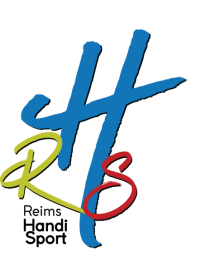 Association déclarée à la Préfecture de la Marne le 5 Mars 1982 n° 4390Agrée par le Ministère du Temps Libre, Jeunesse et Sports n° 83N15Affiliée à la Fédération Française Handisport n° 07/051/1338 Siren 424.348.035 00025 – APE 9312 Z_______________________________________________________________55 rue Richelieu – 51100 REIMS    Tél.: 07.49.78.06.75 (Secrétariat)Site : http://reimshandisport.e-monsite.com  -  email : reimshandisport@hotmail.frColine VASSEUR, Professeure en Activités Physiques Adaptées : 06.74.86.74.54Pass’sport Reims Handisport saison 2023 - 2024Vous êtes nouveau ? Vous désirez tester les activités avant de vous inscrire ? Ce pass’sport vous permet de venir découvrir 2 activités au sein de notre club (2 fois la même activité ou 2 activités différentes)N’oubliez pas de joindre à cette feuille un certificat médical de non contre-indication à la pratique des activités choisies et un règlement de 10 € !1. Vos coordonnées :Nom :						 Prénom :Date de naissance :			        	 Nationalité : Adresse 	N° de téléphones fixe et portable : …./…./…./…./….      …./…./…./…./….            Email : Personne à prévenir en cas d’urgence et téléphone :   2. Votre handicap : 3.Votre autonomie: Besoin d’accompagnateur sur l’activité  OUI     NON Si oui de quelle manière ?4. Vos souhaits de pratique sportive4. Droit à l’image (A remplir impérativement !) J’accepte d’être filmé(e) et photographié(e) :	Oui		Non	5. Justificatif de paiementJe souhaite un justificatif au nom de :…………………………………………………Adresse : ………………………………………………………………Planning d’activités saison 2023 - 2024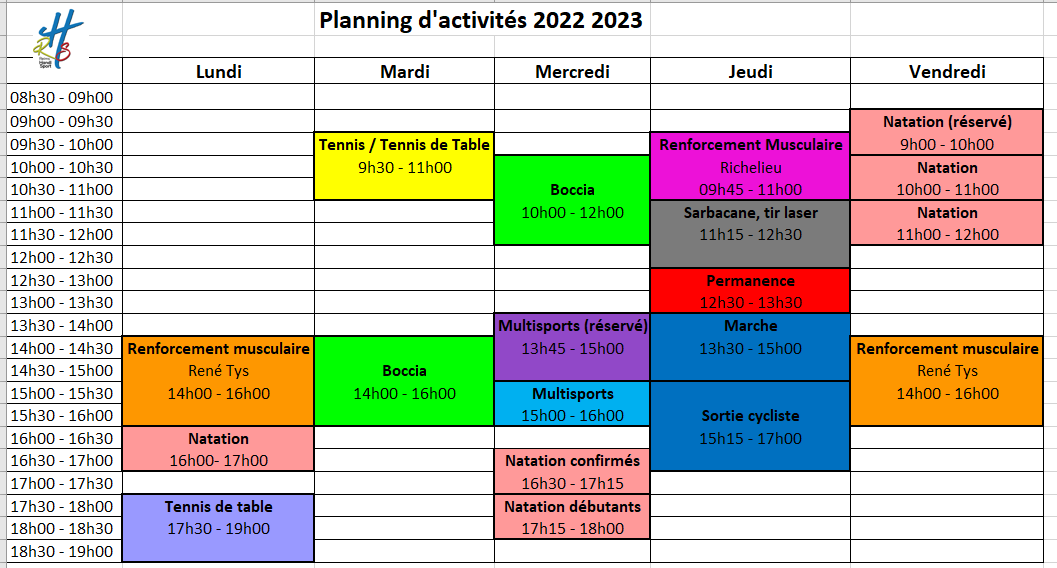 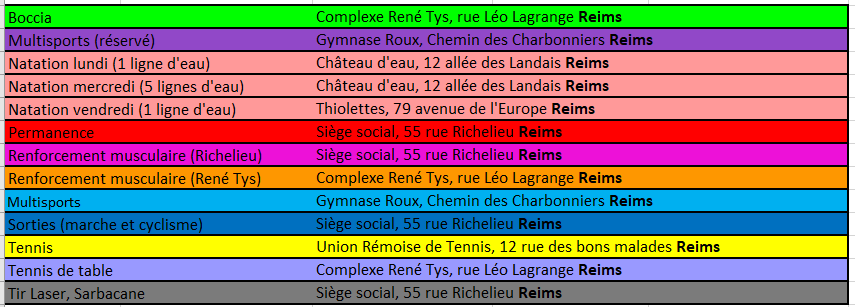 Fiche d’informations établie au 08/09/2023 : A lire attentivement et à signer ! Activité supplémentaire à 50 eurosPour ceux souhaitant une activité supplémentaire, il n’est possible de la pratiquer qu’une seule fois dans la semaine ! Pour l’activité principale, vous pouvez toujours la pratiquer plusieurs fois par semaine à condition d’avoir l’accord de Coline qui choisit les créneaux appropriés pour chaque sportif.
 Nouvelle activité : le multisportUn créneau multisport pour tous fait son entrée au club. Venez vous initier au foot (debout) au handball, au basket, au hockey, à la boccia, au molkky… le mercredi entre 15h et 16h. TransportsLorsque les activités sont annulées, vous serez prévenus par SMS, email ou téléphone le plus rapidement possible (n’oubliez pas de renseigner votre numéro de téléphone et votre mail). Coline essaie d’annuler collectivement les transports « Trema » mais c’est à vous, utilisateur de ce service, de faire et de vérifier vos annulations de transports. Attention : nous ne sommes en aucun cas responsables des transports des sportifs lors de leur venue sur les activités ! Merci de vous signaler lors de votre arrivée auprès des encadrants. A la fin des activités, nous nous autorisons à rester avec les sportifs 10 min, le temps qu’ils prennent leurs transports. Au-delà de ces 10min nous ne sommes plus responsables d’eux. Autonomie du sportif et accompagnateurMalgré toute notre bonne volonté et les moyens humains et matériels que nous nous efforçons de mettre en place pour une pratique sportive la plus épanouie possible, notre club a pour vocation de proposer des cours collectifs. Même si depuis des années nous sollicitons les pouvoirs publics pour avoir un deuxième poste subventionné pour aider Coline en plus des jeunes en service civique et des bénévoles que nous avons un mal fou à recruter, on nous le refuse systématiquement par manque de budget. Les pouvoirs publics ne doivent pas se rendre compte de la complexité d’accueillir autant de sportifs en situation de handicap avec des handicaps et des attentes différentes.  Ainsi, à partir de cette rentrée 2023, il a été décidé que lors de l’inscription du sportif, son autonomie et son comportement seront évalués en collaboration avec Coline et les éventuels accompagnateurs. Il sera alors défini si un accompagnateur devra être obligatoire pour le sportif sur l’activité choisie. S’il s’avère que l’accompagnement est nécessaire mais que la personne ne peut pas se faire accompagner, et que le club ne peut pas non plus assurer cette charge, nous devrons malheureusement refuser l’accès à l’activité pour le sportif. L’évaluation de cette autonomie, mais aussi le comportement du sportif seront effectués tout au long de la saison et Coline se réserve le droit d’interrompre provisoirement ou définitivement l’accès aux activités si l’un ou l’autre n’est plus compatible avec la pratique de l’activité de manière collective en toute quiétude et sécurité. Autonomie du sportif provenant d’un établissement spécialiséConcernant les sportifs venant d’établissements (foyer de vie, Maison d’Accueil Spécialisée, foyer d’hébergement) il a été décidé qu’un accompagnateur devenait obligatoire sur l’activité à partir du deuxième sportif provenant du même établissement. Merci de prendre en compte que nous sommes un club proposant des cours collectifs et que nous n’avons pas vocation à nous substituer à des professionnels de santé et de l’accompagnement pour aider individuellement des sportifs venant à plusieurs d’un établissement.Date				Nom-Prénom du sportif 				Signature Charte du club de Reims Handisport :  Mise à jour en septembre 2022À lire attentivement et à signer !Les engagements du club et de l’éducateurDire bonjour et au revoir aux licenciésRespecter, encourager, conseiller les sportifsPrévenir les adhérents par oral, sms ou mail en cas d’absence ou de retardFaire preuve de sportivitéCréer un esprit d’équipe et de clubApporter un savoir-faire et un savoir être aux sportifsFaire respecter les partenaires, les adversaires, les éducateurs…Faire respecter les installations intérieures et extérieuresNe pas favoriser les sportifs « compétiteurs » au détriment des sportifs « loisir »Sanctionner la violence, la tricherie, le comportement agressif, les insultes, la mauvaise tenueReprésenter son club en compétition en portant les couleurs et l’équipement de son équipeLes engagements du licenciéFournir son dossier d’inscription complet avant de se rendre sur l’activitéDire bonjour et au revoir aux autres licenciés et aux éducateursS’engager vis-à-vis de son club et de ses adhérents lorsque l’on prend sa licenceAvertir Coline en cas de retard ou d’absence Respecter ses partenaires, ses adversaires, les spectateurs, le travail des éducateursÊtre maître de soi en toute circonstance, avoir un comportement adapté envers les autres et envers soi-même Avoir un esprit d’équipeRespecter les points forts et les points faibles de ses partenaires et adversairesRespecter les installations intérieures et extérieures et le matériel mis à notre dispositionRespecter le matériel gracieusement prêté par le club et ne l’utiliser que dans le cadre du clubAider à l’installation du matériel, le respecter et le ranger après chaque séanceReprésenter son club en compétition en portant ses couleurs et son équipement Gérer ses transports pour se rendre à un point de rendez-vous et gérer ses annulations de transportsParticiper au maximum à la vie sportive du clubParticiper à la vie extra sportive du clubDate				Nom-Prénom du sportif 				SignatureActivité(s)Jour, date et horaire 